考研历史学通识精讲班培训地点：线上    课程时长：90    培训费用：1980课程参数课时总量：90课时	课程形式：录播（为主）+直播（为辅）师资团队：何黎萍、韩树峰、杨雨青、关也	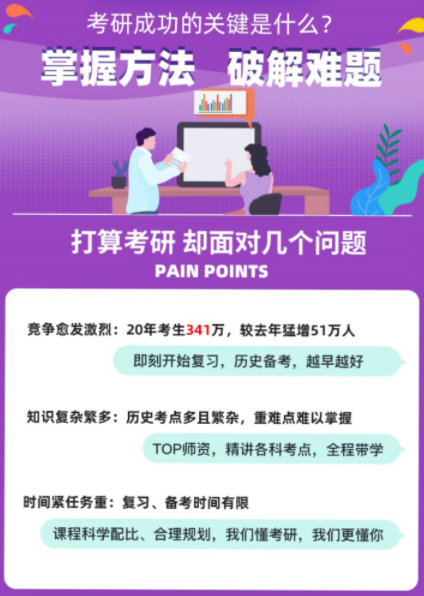 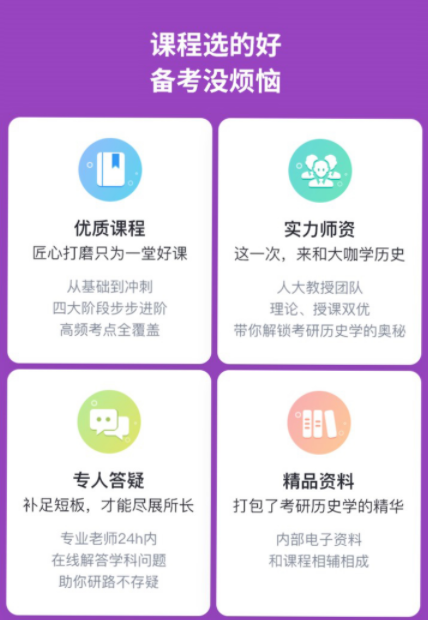 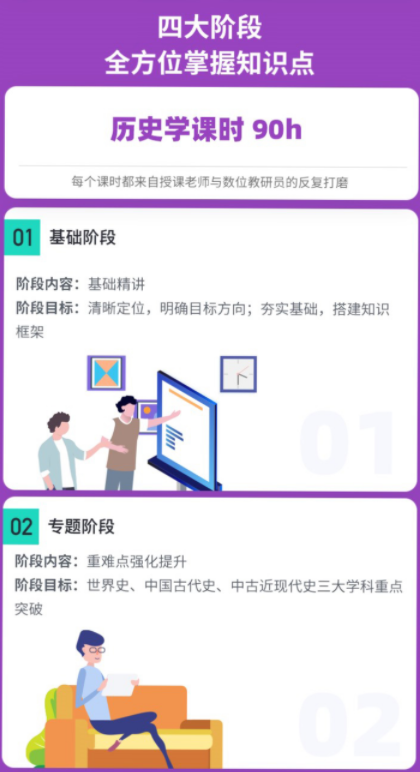 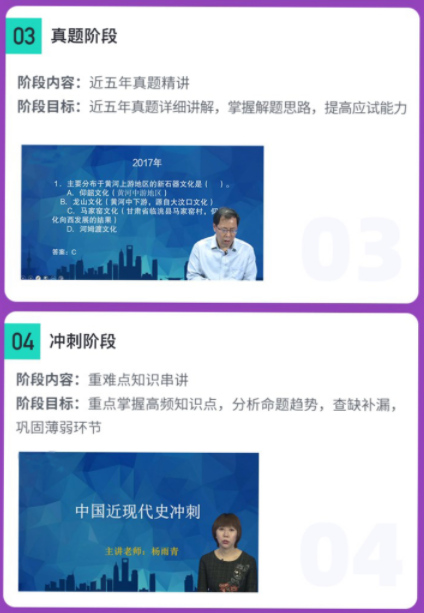 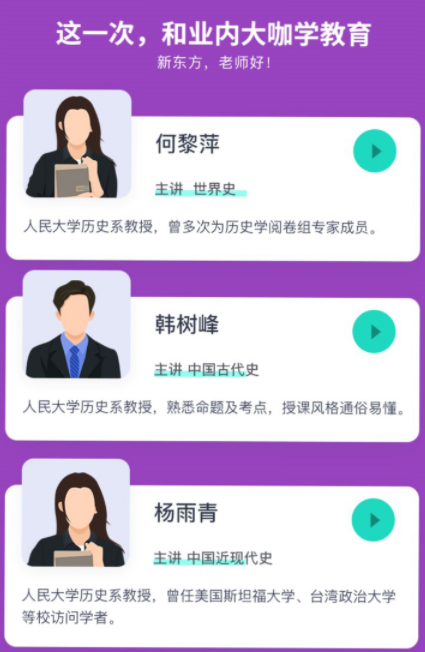 